ΠΡΟΣΚΛΗΣΗ ΓΙΑ ΥΠΟΒΟΛΗ ΠΡΟΣΦΟΡΑΣΟ Δήμος Χίου σας γνωρίζει ότι προτίθεται να προβεί στην προμήθεια φαρμακευτικού υλικού στα πλαίσια της λειτουργίας της κατασκήνωσης των Σκλαβιών .Η προμήθεια θα εκτελεστεί σύμφωνα με την διαδικασία της απευθείας ανάθεσης με διαπραγμάτευση λόγω κατεπείγουσας ανάγκης, σύμφωνα με τις διατάξεις του αρθ. 32 παρ. 2 περ. γ του Ν.4412/2016, καθώς και τα οριζόμενα στην από 12/7/2018 Τεχνική έκθεση της Διεύθυνσης Κοινωνικής Προστασίας Παιδείας και Πολιτισμού, η δε δαπάνη της δεν θα υπερβαίνει το ποσό  των 200,00€ με Φ.Π.Α, και θα καλυφθεί από πιστώσεις που είναι εγγεγραμμένες στον προϋπολογισμό του Δήμου Χίου οικ. έτους 2018 και στον ΚΑ 15-6482.001 «Έξοδα λειτουργίας κατασκηνώσεων σκλαβιών».Παρακαλούμε να μας υποβάλλετε την προσφορά σας στο Τμήμα Προμηθειών του Δήμου, Κανάρη 18, Χίος, μέχρι και την Πέμπτη 26 Ιουλίου 2018, και η οποία θα πρέπει να περιέχει :1) Την οικονομική προσφορά η οποία θα πρέπει να έχει απαραιτήτως στοιχεία επικοινωνίας (τηλέφωνο, Fax,  e-mail)Ο Αντιδήμαρχος Οικον. ΥπηρεσιώνΓδύσης Ευστράτιος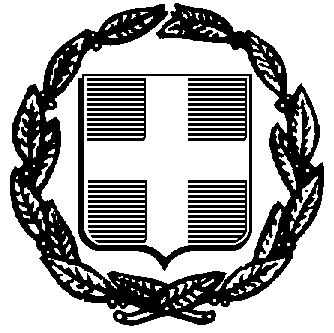                ΕΛΛΗΝΙΚΗ ΔΗΜΟΚΡΑΤΙΑ                       Δ Η Μ Ο Σ    Χ Ι Ο Υ    Δ/ΝΣΗ ΟΙΚΟΝΟΜΙΚΩΝ ΥΠΗΡΕΣΙΩΝ   ΤΜΗΜΑ ΠΡΟΜΗΘΕΙΩΝ & ΑΠΟΘΗΚΗΣ               ΕΛΛΗΝΙΚΗ ΔΗΜΟΚΡΑΤΙΑ                       Δ Η Μ Ο Σ    Χ Ι Ο Υ    Δ/ΝΣΗ ΟΙΚΟΝΟΜΙΚΩΝ ΥΠΗΡΕΣΙΩΝ   ΤΜΗΜΑ ΠΡΟΜΗΘΕΙΩΝ & ΑΠΟΘΗΚΗΣ               ΕΛΛΗΝΙΚΗ ΔΗΜΟΚΡΑΤΙΑ                       Δ Η Μ Ο Σ    Χ Ι Ο Υ    Δ/ΝΣΗ ΟΙΚΟΝΟΜΙΚΩΝ ΥΠΗΡΕΣΙΩΝ   ΤΜΗΜΑ ΠΡΟΜΗΘΕΙΩΝ & ΑΠΟΘΗΚΗΣ               ΕΛΛΗΝΙΚΗ ΔΗΜΟΚΡΑΤΙΑ                       Δ Η Μ Ο Σ    Χ Ι Ο Υ    Δ/ΝΣΗ ΟΙΚΟΝΟΜΙΚΩΝ ΥΠΗΡΕΣΙΩΝ   ΤΜΗΜΑ ΠΡΟΜΗΘΕΙΩΝ & ΑΠΟΘΗΚΗΣ               Χίος  25 / 7 / 2018               Α.Π. :  23616Ταχ.Δ/νση:Κανάρη 18,  82100 Χίος Κανάρη 18,  82100 Χίος Πληροφορίες:Κοντού ΑναστασίαΤηλέφωνο:22713-51 713                                       FAX:22713-51 738                         